Semaine 3- FrançaisJ1 – Conjugaison – Le verbe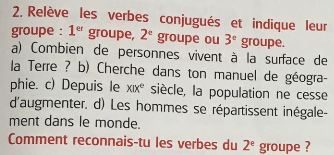 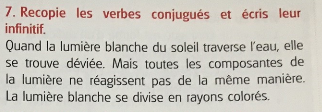 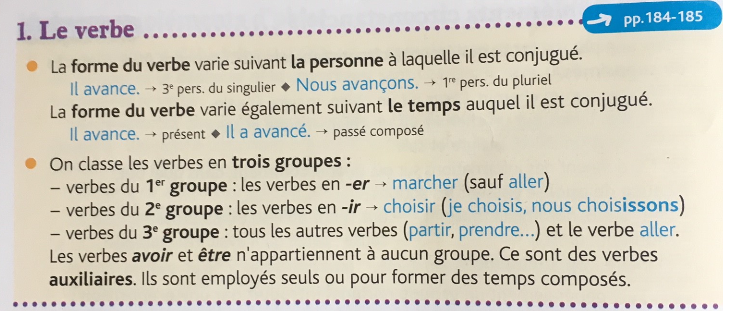 Ecris 2 phrases en utilisant un verbe du groupe 1, 2 phrases en utilisant un verbe du groupe et 2 phrases en utilisant un verbe du groupe 3.J2 – Le sujet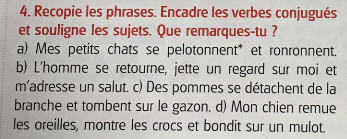 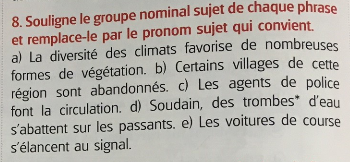 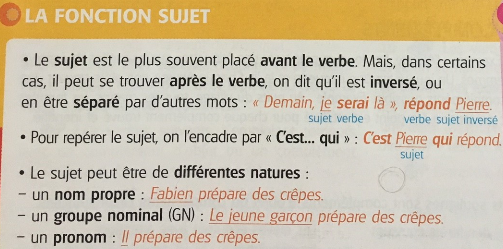 J3 – Vocabulaire – Les familles de mots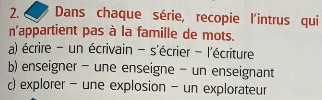 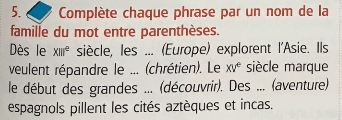 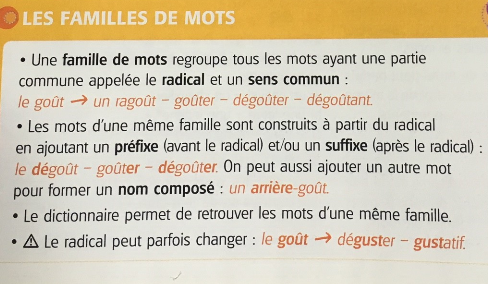 Ecris un court texte de 5 lignes dans lequel tu expliques ce que tu aimerais faire quand le confinement sera fini.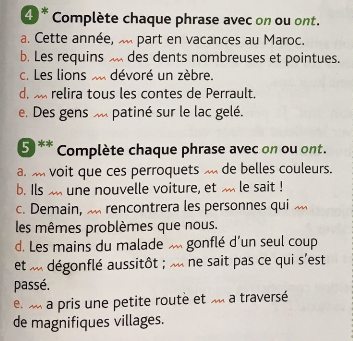 J4 – Orthographe – Choisir entre on et ont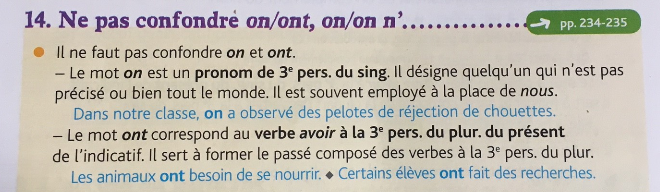 